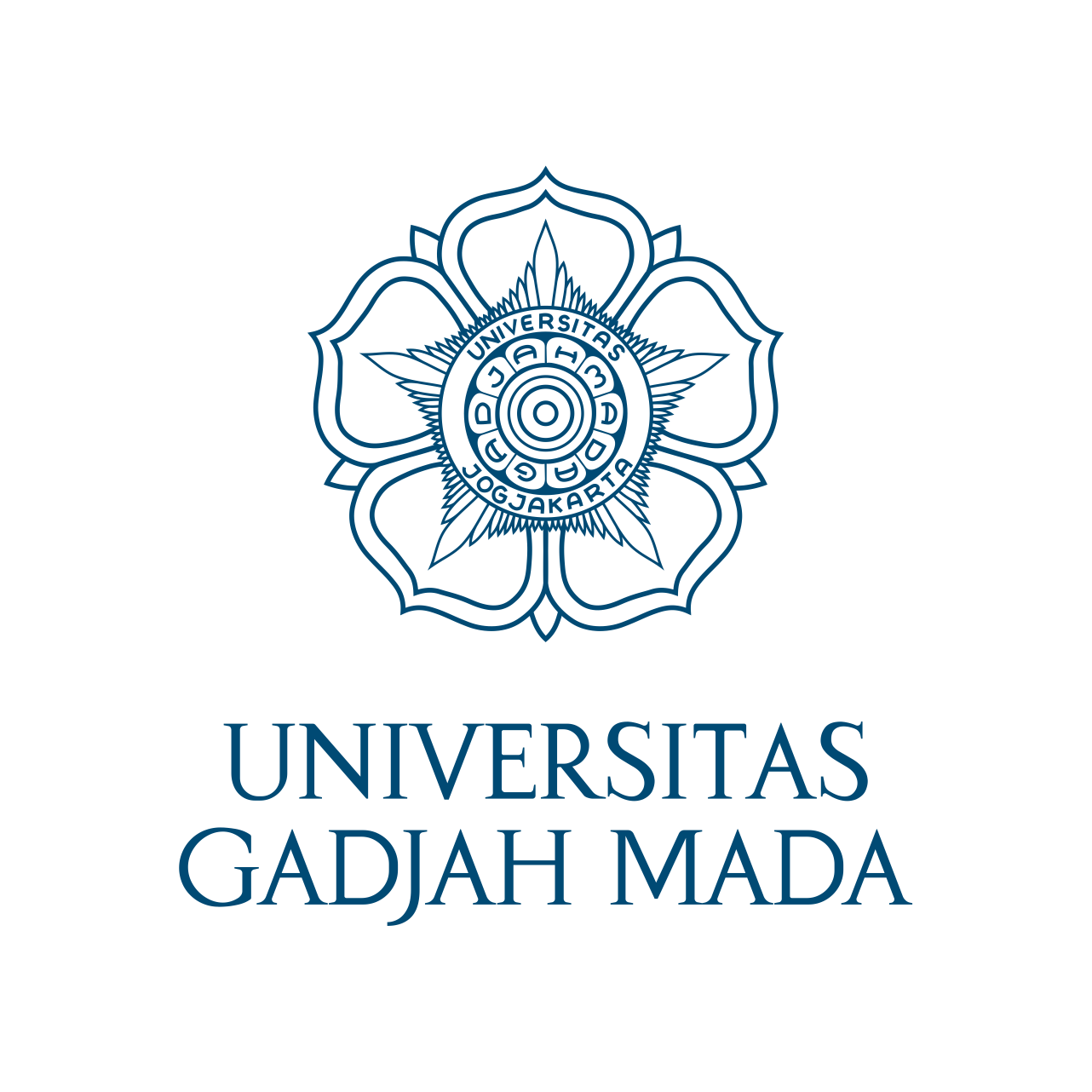 Keluarga dari orang tua (Ayah, Ibu, Saudara Kandung, dan termasuk Anda sendiri)Keluarga Sendiri (Apabila sudah menikah)Pendidikan Formal Pendidikan Informal ( Kursus atau Training )Uraikan dengan singkat pekerjaan Anda selama ini dimulai dari posisi terakhir (silakan dilewati bagi yang belum memilikiriwayat pekerjaan): Bagaimanakah kondisi kerja Anda (tempat, suasana, tugas) saat ini? 	      Baik 		      Cukup Baik 		  Perlu PerbaikanCeritakan kondisi yang Anda maksud dan usulan perbaikan yang perlu dilakukan:Ada beberapa aspek/situasi/kondisi yang membuat Anda dapat optimal dalam bekerja. Jelaskan aspek apa saja yang dapat mendukung optimalisasi Anda dalam bekerja sedetail-detailnya dan berikan contoh.Apakah yang menjadi kekuatan (Strong Point) Anda?Apakah yang menjadi kelemahan (Weak Point) Anda?Tuliskan tanggal tes, tanda tangan, dan nama lengkap di bawah jawaban Anda). Tuliskan ringkasan Narasi Personal dengan detail dan berikan contoh konkrit, maksimal 500 kata.Ceritakan pengalaman kepemimpinan terbaik menurut Anda.  Perubahan apa yang telah dilakukan sehingga organisasi mengalami kemajuan yang signifikan? Sebutkan kontribusi Anda. Jelaskan dengan detail dan berikan contoh konkrit (Tuliskan maksimal 500 kata)Ceritakan pengalaman kepemimpinan terburuk menurut Anda. Bagaimana dampaknya terhadap perubahan kinerja organisasi.  Jelaskan dengan detail dan berikan contoh konkrit (Tuliskan maksimal 500 kata)Ceritakanlah pengalaman sukses Anda yang paling berkesan untuk meningkatkan kinerja organisasi.  Jelaskan dengan detail dan berikan contoh konkrit (Tuliskan maksimal 500 kata)Ceritakanlah pengalaman Anda dalam mengelola resolusi konflik (jika ada) dan hasil akhir dari resolusi. (Tuliskan antara 500 kata)Adakah orang-orang yang pernah menjadi atau hingga saat ini menjadi acuan kuat tentang nilai-nilai/karakter luhur yang Anda upayakan pegang teguh? Siapakah mereka, bila ada? Nilai-nilai atau karakter seperti apakah yang Anda teladani dan coba terapkan? Jelaskan dengan detail dan berikan contoh (tuliskan maksimal 500 kata)Sekiranya Anda diterima, bagaimana strategi Anda membangun hubungan yang kolaboratif dan harmoni dengan rekan kerja lain? (Tuliskan maksimal 500 kata).FORMULIR DATA PRIBADII. POSISI/JABATAN YANG DITUJU           :II. IDENTITAS DIRI1. Nama Lengkap:                                             Nama Panggilan:2. Tempat/Tanggal Lahir:                                                                                       Usia:          tahun3. Jenis Kelamin:4.Alamat:5. Telepon / HP:6.Alamat e-mail:7.Agama:8.Status Pernikahan:Belum menikah/Menikah/Pernah menikah           *coret yang tidak perluIII. LINGKUNGAN KELUARGA Nama L/PTempat / Tgl LahirPendidikanPekerjaanAyahIbuAnak 1Anak 2Anak 3Anak 4Anak 5Nama L/PTempat / Tgl LahirPendidikanPekerjaanPasanganAnak 1Anak 2Anak 3Anak 4Anak 5IV. RIWAYAT PENDIDIKAN Nama SekolahJurusanTempatThn s/d ThnKeteranganS3S2Univ/InstAkademiSLTANo.Jenis Kursus / TrainingTempatTahunKeterangan1.2.3.4.5.V. RIWAYAT PEKERJAAN No.JabatanBln/Thn s/d Bln/ThnUnit Kerja1.-2.-3.-VI. KONDISI KERJA (bagi yang sudah bekerja)VII. KEKUATAN DAN KELEMAHANVIII. FORMULIR URAIAN